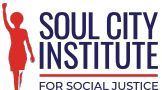 Request for Applications  (RFA)Gender Based Violence and Femicide (GBVF) Prevention Programme RFP: SCI GBVF\2022\1 April 2022PLEASE NOTE: Any changes to the RFA and documents will be posted on Soul City’s institute website www.soulcity.org.zaPlease check the website regularlyThe Soul  City  Institute  NPC   (SCI) is  an intersectional  feminist  organization  that  promotes,  supports,  and amplifies young womxn and girls’ feminist consciousness, voice, agency, and activism to collectively dismantle patriarchy,  protect  their  rights  and  enable  their  self-determination.  The  SCI  is  committed  to  ensuring  that young womxn and  girls  access  resources  and opportunities  so  that they  enjoy  substantive  equality  and  to catalysing investments that amplify womxn and girls’ voices and build womxn’s movements and the right to equality.The Soul City Institute is one of four intermediaries appointed by the GBVF Response Fund to resource and build  capacity  of  organisations  providing  GBVF  services  at  a  community  level,  over  a  two-year  period. Intermediaries enable the Fund to reach Community Based Organisations (CBOs) that are not eligible to apply directly and target geographic areas (provinces and hotspots) under-reached by funding.THE CALL FOR APPLICATIONSThis is a call for community-based organisations to apply to be sub grantees to the Soul City Institute as the Intermediary to carry out important GBVF prevention work in targeted hotspots in KZN and NW provinces. The SCI has been funded by the GBVF Response Fund to award funding to sub-grantees. This call is for local Community Based Organisation (CBOs) and / or Civil Society Organisations (CSOs) including newly forming organisations to apply to fulfil some  or  all  of  the  programme  requirements  outlined  below  in  each  of  the  areas  mentioned  in  this document.Applications submitted using the wrong form will not be considered.The Fund will award grants for a maximum of a two-year period to successful CBOs and CSOs.  Applicants applying as a sub grantee will receive as follows:•     R50 000 to R100 000 in grant funding per CBO supported per year;•     Capacity strengthening of their organisations, depending on the needs identified.Please complete and submit this application form.Please note that email applications will not be accepted after 22 April 2022.1.1 ELIGIBILITY CRITERIAApplicants applying as sub grantees (SGs) must:•  Be black Female-led organisations.•  Have experience in implementing GBVF prevention activities/interventions in identified hotspots.•  Have a track record in managing small grants of at least  R25 000 per annum (there must be 1 skilled person in group with this experience).•  Be registered as an NPO with the NPO Directorate in the Department of Social Development (DSD). (Unregistered entities will also be considered if they have a track record of doing related work and have 2 reliable references).•  Membership with Women Networks (e.g. SANAC women’s sector, KZN Network on VAW).1.2 HOW TO APPLY:The following documents are required from applicants who wish to be considered for sub granting:•     A completed application form.•	Proposal with an Implementation Plan and budget for the proposed project. A template for these is available on the SCI’s website.•     A stamped bank letter confirming organisation’s bank details  (not older than 3 months).•	Proof of address for the organisation (lease contract or municipal account not older than 3 months).•	Evidence   of   track   record   (at   least   two   relevant   reports   and/or   references   and/or recommendation/s).•	If registered with the NPO Directorate, a certified copy of the certificate of registration (NPO Act or any other relevant Act) and a compliance letter.•     A signed copy of the NPOs constitution/ Memorandum of Incorporation (MOI)/Trust Deed and listof approved board members as per the National DSD NPO database (if available, if documents are not available please provide reasons).•      The deadline for submission of funding applications is 22 April 2022 at 15h00.Proposals received after the closing date as well as incomplete proposals (including incomplete submission of  supporting documents requested) will not be considered/accepted.Please  note  that  shortlisted  applicants  may  be  asked  to  provide  additional  documentation  and attend an online interviewENVISAGED INTERVENTIONSThe  Gender-Based  Violence  and  Femicide  (GBVF)  Response  Fund1  was  launched  by  His  Excellency President Cyril Ramaphosa, in February 2021. The Vision of the GBVF Response Fund is a South Africa free from gender-based violence and femicide directed at women, children and LGBTQIA+ persons. The Fund is guided by the National Strategic Plan on GBVF.The  NSP  sets  out  to  provide  a  multisectoral,  coherent  strategic  policy  and  programming  framework  to strengthen a coordinated national response to the chronic crisis of gender-based violence and femicide by the government of South Africa and the country as a whole. The NSP also focuses on comprehensively and strategically responding to GBVF, with a specific focus on violence against ALL women (across age, physical location, disability, sexual orientation, sexual and gender identity, nationality, and other diversities) and Violence Against Children  and how these serve to reinforce each other. The approach contextualises GBVF within the wider context of the normalisation of violence, its impact across the life cycle on ALL women, and at the same time the disproportionate impact on women, children and LGBTQIA+ persons marginalised by race, class, geography, age, and disabilityThe package to be implemented in this proposal is based on those suggested in the NSP and includes but not limited to:Pillar 2 - GBVF prevention and rebuilding social cohesion•   Behaviour and norms change interventions around GBVF, targeting key groups (including but not limited to education institutions, religious and traditional leaders, LGBTQIA+ people, men, and boys).•   Community education, awareness and mobilisation on rights and accessibility of services for women, men and LGBTQIA+ people.•   Changing behaviour through innovative use of technology for children and teens.•   Mental health and psychosocial support services; and/or,•   Responding to trauma and its relationship to violence.Pillar 3 - Justice, safety, and protection around GBVF•   Provision of support to survivors to enable them to navigate and interact with the criminal justice system.•   Provision of non-profit and/or free legal and paralegal support services in relation to GBVF; and/or•   Training of 'those who protect' in relation to GBVF (e.g., police, prosecutors, magistrates,intermediaries, court officers, clerks, heath care providers).SCI   seeks   to   implement   a   simple   and   user-friendly   grant   system   that   will   enable   grassroot organisations to implement GBVF prevention and social cohesion programmes as outlined above.GEOGRAPHIC COVERAGEThis grant seeks to address GBVF in the following prioritised areas:KZN-Umlazi-Kwamashu-Inanda-Empangeni-OsizweniNtuzumaNW-TaungSUBMISSION DETAILS FOR APPLICATIONS 	Interested  applicants  must  provide  all  materials  outlined  in  Annex  1  to  Soul  City  with  the  contact information of the applicant by 15:00 GMT 22th  April 2022. Applications can be submitted by e-mail to: procurement@soulcity.org.za and cc elaine@soulcity.org.za.APPLICTION FORM: ANNEXURE 1APPLICATION NARRATIVE1.  ORGANISATIONAL STATEMENT (500 WORDS) or 1 pageThe organisational statement helps us understand purpose and activities of your organisation .An organisation statement should introduce your organisation and include the history, leadership, mission, and vision of the organisation.Please identify key issues or problems your organisation is working on and the geographical coverage where you are implementing programmes (which communities are you working in).2.  RELATED WORK EXPERIENCE (350 WORDS) ½ PageWhat experience does your organisation have in implementing similar work and how does the work being done fit into the broader GBVF prevention scope of work.3.  PROPOSAL (750 WORDS) 2 PagesWhat medium term outcomes do you want to achieve and what activities are you planning to implement to achieve the medium-term outcomes outlined. In your proposal indicate how you plan to implement the programme.4.  BUDGET BREAKDOWNWe want to understand more about your financial health and management systems. As part of the proposal process you will be asked to submit the following:1.    Your audited financial statementsWe know that not everyone will have audited financial statements. If you do not have them, please briefly explain and upload the organisation’s bank statements for November 2021 to January 2022.  If management financial accounts are produced, please provide the most recent set as well.2.    BudgetPlease break down your requested grant budgetNote that the total allocation for support function salaries (e.g. finance), administration and overhead costs should not be more than 30% of the allocated budgetof R100 000.